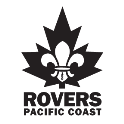 Rover Personal Development Plan 2012-13Name:	Dillon Samuel									Date : Sept 6th, 2012What’s on my plate?Work – Aspac Developments – Supervisor, Sales & Presentation Center  (11am-6pm, Mon-Thurs + Sat)180th Rover Crew – Department Head of Recruitment 2013, Mentor, Cabinet Member28th Richmond – Troop ScouterPersonal Fitness – morning workouts, 6 days a week; Dodgeball Tues+Wed nights until DecemberRelevant Discussion & Insights with my Mentor180th Recruitment25 New Rovers; 10 Non-Chinese, 15 Young Rovers, 10 New Rovers to volunteer in Home GroupsOrganize community service events for the crewShould have Non-Chinese members in core teamProfessional career – dissatisfaction with current jobShould look into other jobs and apply – YVR, Car Dealership, other development companies, etc.Relationship status with ShaylaWork towards being a potential candidate to be President of the Rover CrewPossibility of moving to Auckland to help with my Dad’s businessFinancial savings plan – currently saving half my pay cheque for down payment of an apartmentConsider getting my real estate licenseBecome more organized – make use of Google calendar and use a “To-Do” list, which is made every night and reviewed the following dayMy S.M.A.R.T. ObjectivesRecruit 25 New Rovers, 10 Non-Chinese, 15 Young Rovers, & have 10 New Rovers volunteering by 
August 31st, 2013.Q1 Targets by November  30th 2012, Q2 Targets by February 28th 2013, 
Q3 Targets by May 31st 2013, & Q4 Targets by Aug 31st 2013For a breakdown of the Quarterly targets, please see the attached document. Organize three (3) successful community service events (10 Rovers attendance) event by 
August 31st, 2013Soup Kitchen, Blood Donation, Salmon Festival, Food Bank but also researching for other eventsApply to three (3) other jobs before October 31st, 2012.YVR, Car Dealership, Polygon or Concord PacificSignaturesDillon Samuel – Sept 17 2012                                                       John S. L. Chow   Sept 17 2012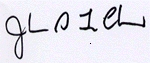 		Mentee								Mentor